Participant Instructions for Adobe ConnectAt least one day before the meetingInstall the Adobe Connect app. To get the app go to:http://www.adobe.com/go/Connectsetup (Windows)
http://www.adobe.com/go/ConnectSetupMac (Mac)Connecting to the meeting – 1, 2, 3Connect Audio IMPORTANT – 	Active participants (e.g., members of the committee) must use phone and do not have the option of connecting their computer microphone to speak
Listen-only participants can listen via phone or computer speakersWithin the MeetingPlan Team members and other active participantsAudioVideoTo present …*WARNING: Share My Screen (not Share Document) means whatever email pops up is seen by the entire audience. The Adobe Connect meeting link is on the eAgenda.     Click the meeting link. 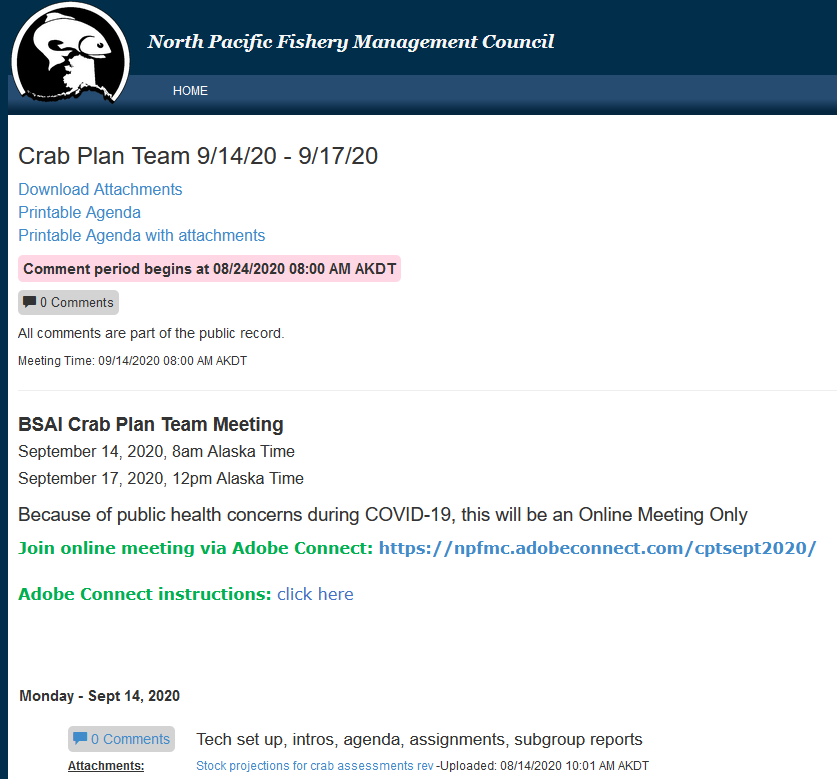 On the next screen, enter your name (first and last please) in the space provided.     Click Enter Room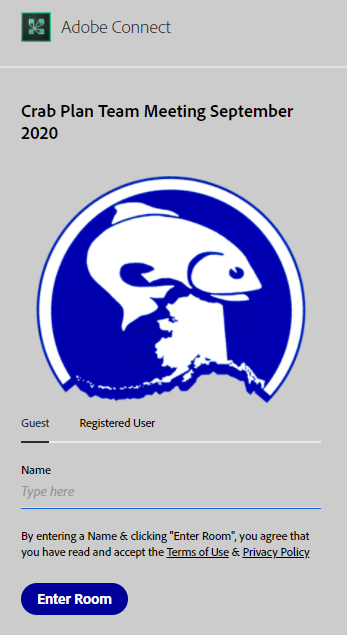 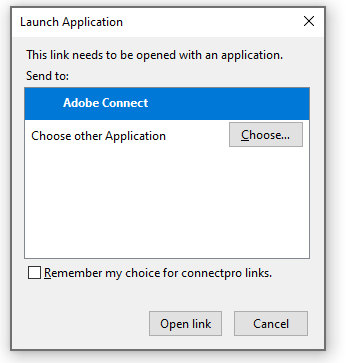 If you see this dialog box, you have the app installed. Click “Open link” in the pop up dialog boxIf this is all you get, you need to install the Adobe Connect app, click the link in your browser to install.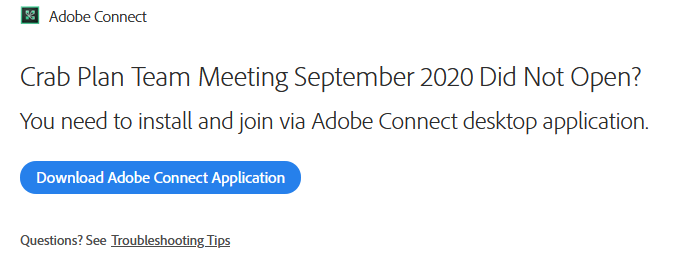 Enter your phone# (including area code) after a delay of several seconds, you will get an automatic call to connect to the meetingWhen prompted, press “1” on your phone to connect to the meeting audioAfter a delay of up to 40 seconds, you will hear that you have been muted, which means you are successfully connected to the meetingThe host will unmute you.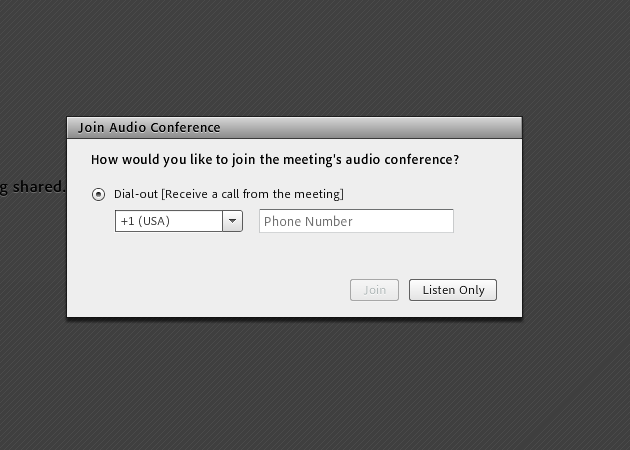 Where am I? …You will see your name on the “Attendees” pod.You will enter as a ParticipantYou will see some attendees listed as Hosts and some as Presenters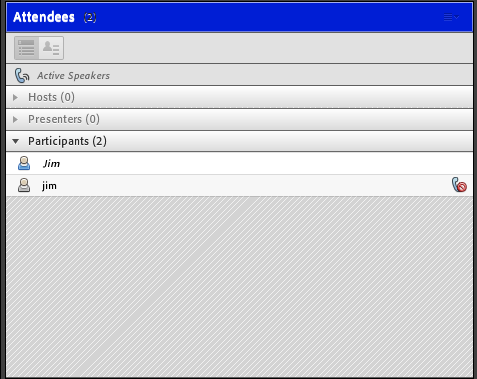 The Host will grant you control of your audio after welcome.Please stay muted unless you need to talk to the group.Please mute your phone from the phone (not within Adobe Connect)Please silence your computer audio – the meeting audio sometimes comes through the app and can create echo/feedbackSelect Start My Webcam on the top menu 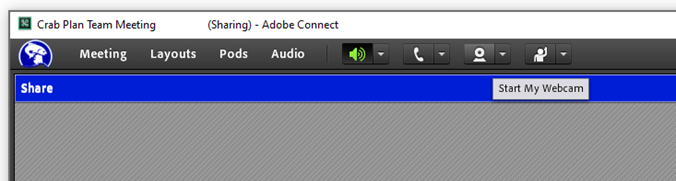 When prompted by the Host or Co-ChairsSelect the DROP DOWN ARROW next to “Share your screen” within the main share windowSelect “Share Document”Select the document (your presentation) to share with the audience.Check that your audio is on (no slash through phone icon).The Host or Co-Chairs will alert you when…Attendees are having problems with audio/visualSomeone needs to ask a question during the presentation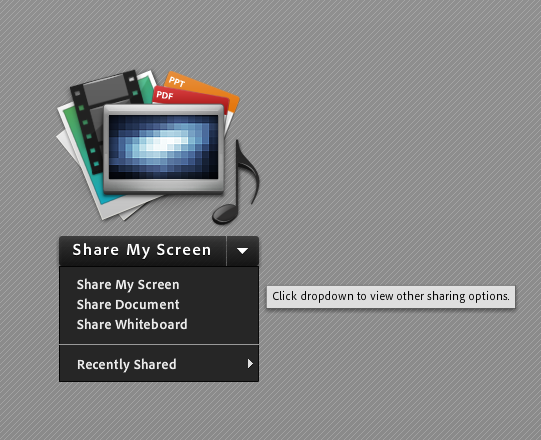 